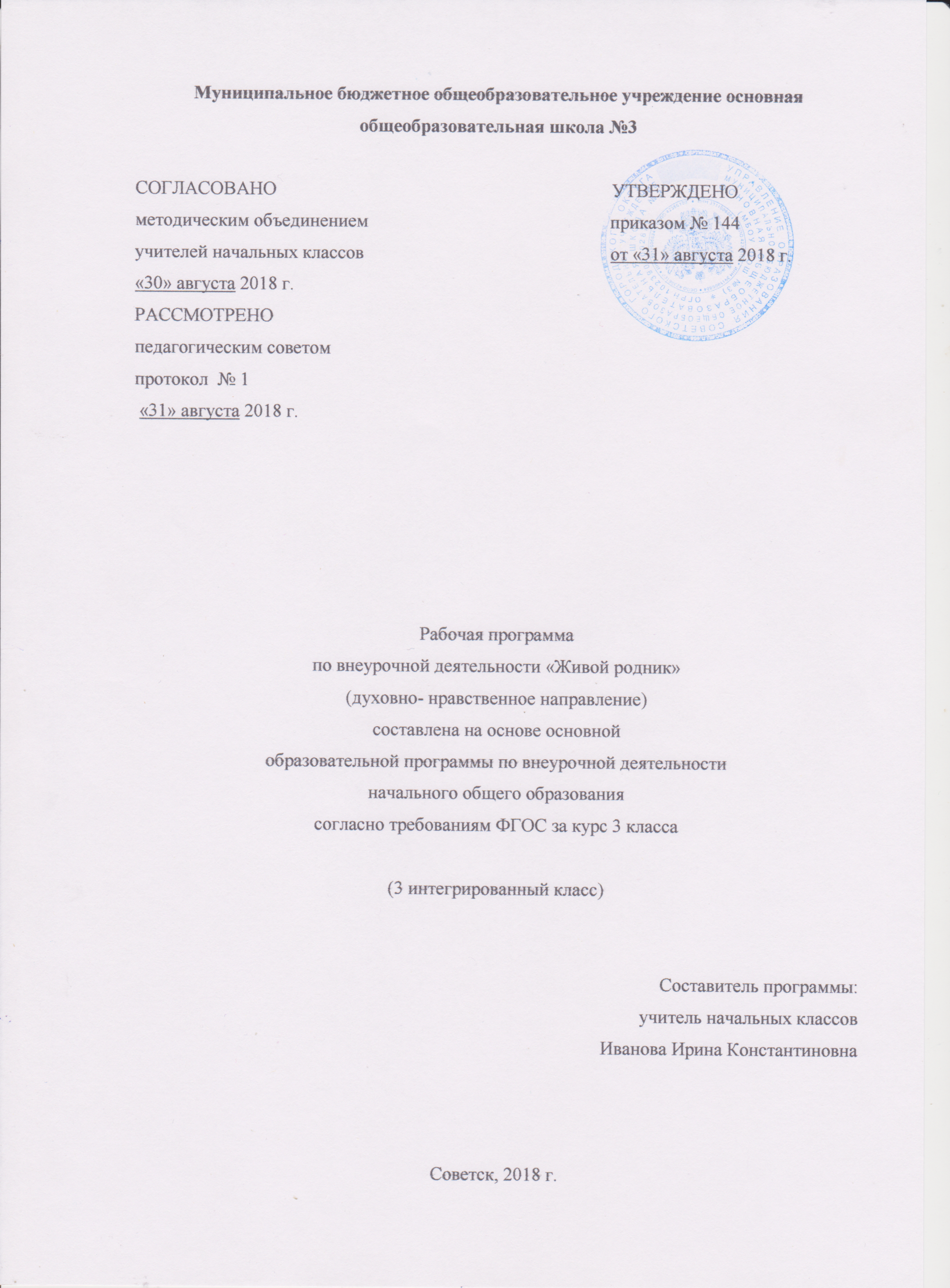 Содержание программыПояснительная записка                                                                                                         3    1.1.Возможные результаты                                                                                                    5   Учебный план на предмет                                                                                                     6Календарно-тематический план                                                                                            7Образовательные ресурсы                                                                                                     8Пояснительная запискаРабочая программа по внеурочной деятельности духовно- нравственного направления «Живой родник» для 3 класса составлена на основе Федерального государственного образовательного стандарта начального общего образования, в соответствии с требованиями и рекомендациями образовательной программы «Школа России», и концепции духовно- нравственного развития  воспитания.Данная программа по духовно-нравственному воспитанию детей младшего школьного возраста «Живой Родник» духовно-нравственной направленности, приоритетами которой является воспитание. А важнейшие задачи воспитания - формирование у подрастающего поколения гражданской ответственности, правового самосознания и духовности, гражданственности, трудолюбия, уважения к правам и свободам человека, любви к окружающей природе, Родине, семье.В детском коллективе ребенок имеет возможность проверить на собственном опыте свои знания, представления и склонности нравственного порядка, что обеспечивает переход внешних моральных требований во внутренние.Данная программа раскрывает последовательность изучения и тем курса внеурочной деятельности, а так же рассматривает возможные результаты освоения курса внеурочной деятельности «Живой родник» за 3 класс.Цель: воспитание нравственно активной личности ребенка, обладающей стремлением к духовному развитию.Задачи:формирование и развитие творческих способностей обучающихся; удовлетворение индивидуальных потребностей учащихся в интеллектуальном, художественно - эстетическом, нравственном развитии; развитие у ребенка духовно-нравственного чувствования, формирование духовно - эстетического отношения к явлениям окружающей жизни и предметам искусства; развитие активного культурного сознания и воли для практической реализации нравственных норм и правил; воспитание духовных и нравственных качеств личности ребенка.Программа за курс внеурочной деятельности по духовно-нравственному направлению «Живой родник» 3 класса рассчитана на 11 часов в год, из расчета 1 час в месяц. Занятия проводятся в форме уроков, тренингов, внеурочных мероприятий и игровых программ, позволяющих школьникам приобретать опыт нравственного поведения.Реализация программы предполагает формирование первоначального представления о базовых ценностях отечественной культуры в процессе проведения бесед, экскурсий, заочных путешествий, участия в творческой деятельности, такой, как театральные постановки, литературно-музыкальные композиции, художественные выставки, просмотр видеофильмов.Уровни воспитательных результатовПервый уровень результатов — приобретение обучающимися социальных знаний (о нравственных нормах, социально одобряемых и не одобряемых формах поведения в обществе и·т.·п.), первичного понимания социальной реальности и повседневной жизни. Для достижения данного уровня результатов особое значение имеет взаимодействие обучающегося со своими учителями как значимыми для него носителями положительного социального знания и повседневного опыта.Второй уровень результатов — получение обучающимися опыта переживания и позитивного отношения к базовым ценностям общества, ценностного отношения к социальной реальности в целом. Для достижения данного уровня результатов особое значение имеет взаимодействие обучающихся между собой на уровне класса, образовательного учреждения, т. е. в защищённой, дружественной среде, в которой ребёнок получает первое практическое подтверждение приобретённых социальных знаний, начинает их ценить.Третий уровень результатов — получение обучающимся начального опыта самостоятельного общественного действия, формирование у младшего школьника социально приемлемых моделей поведения. Только в самостоятельном общественном действии человек действительно становится гражданином, социальным деятелем, свободным человеком. Для достижения данного уровня результатов особое значение имеет взаимодействие обучающегося с представителями различных социальных субъектов за пределами образовательного учреждения, в открытой общественной среде.Возможные результатыЛичностные:ориентация в нравственном содержании и смысле как собственных поступков, так и поступков окружающих людей;знание основных моральных норм и ориентация на их выполнение;развитие этических чувств — стыда, вины, совести как регуляторов морального поведения.Регулятивные:принимать и сохранять учебную задачу;планировать свои действия в соответствии с поставленной задачей и условиями её реализации, в том числе во внутреннем плане;адекватно воспринимать предложения и оценку учителей, товарищей, родителей и других людей;вносить необходимые коррективы в действие после его завершения на основе его оценки и учёта характера сделанных ошибок, использовать предложения и оценки для создания нового, более совершенного результата.Познавательные:осуществлять поиск необходимой информации для выполнения учебных заданий с использованием учебной литературы;строить сообщения в устной и письменной форме;осуществлять анализ объектов с выделением существенных и несущественных признаков.Коммуникативные:адекватно использовать коммуникативные, прежде всего речевые, средства для решения различных коммуникативных задач, строить монологическое высказывание, владеть диалогической формой коммуникации;допускать возможность существования у людей различных точек зрения, в том числе не совпадающих с его собственной, и ориентироваться на позицию партнёра в общении и взаимодействии;учитывать разные мнения и стремиться к координации различных позиций в сотрудничестве;формулировать собственное мнение и позицию;договариваться и приходить к общему решению в совместной деятельности, в том числе в ситуации столкновения интересов.Учебный план Календарно-тематический планОбразовательные ресурсыСписок литературы, используемый для составления программыЗакон РФ «Об образовании» (статья 9 в редакции от 03.06.2011 N 121-ФЗ «Образовательные программы» и статья 32 «Компетенция и ответственность образовательного учреждения»).Концепция духовно-нравственного развития и воспитания личности гражданина России. А.Я.Данилюк, А.М.Кондаков, В.А.Тишков. - М.: Просвещение, 2009. Начальная школа. Требования стандартов второго поколения к урокам и внеурочной деятельности / С.П. Казачкова, М.С. Умнова. – М.: Планета, 2012.Приказы Минобрнауки России от 31.12.2015г.№№1576, 1577, 1578 «О внесении изменений в ФГОС НОО»Примерная основная образовательная программа МБОУ ООШ №3.Учебный план МБОУ ООШ №3.Федеральный государственный стандарт начального общего образования, утвержден приказом Министерства образования и науки Российской Федерации (приказ №1897 17.12.2010г).НазваниеКлассКол-во часов в месяц I триместрII триместрIII триместрГодЖивой родник3144311№ п/пТема занятияКоличество часовДатаДата№ п/пТема занятияКоличество часовпланфакт1Здравствуйте все!«Здравствуйте!» Что означает это слово?112.092Будем беречь друг друга.Встреча с феей Добра.13.103Премудрости дедушки Этикета.124.104Волшебные двери сердца – двери добра и доверия.121.115О настоящем и поддельном.112.126Коллектив начинается с меня.Как жить в коллективе, будучи очень разными?116.017Секретные советы девочкам и мальчикам.16.028Добрыми делами славен человек.Работа с изречениями.127.029Путешествие в мир мудрых мыслей.Создание книги мудрости.120.0310О тех, кто сердце отдал людям. Разговор о воевавших и отстоявших нашу Родину от бед и невзгод.117.0411Храни достоинство свое повсюду, человек!Разговор за круглым столом.115.05